Б 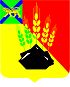 КОНТРОЛЬНО-СЧЕТНАЯ КОМИССИЯМИХАЙЛОВСКОГО МУНИЦИПАЛЬНОГО РАЙОНА ул. Красноармейская. д. 24, с. Михайловка, Михайловский район Приморский крайЗаключение на проект постановления администрации Михайловского муниципального района  «Об утверждении Порядка выплаты денежной компенсации за обеспечение бесплатным двухразовым питанием обучающихся с ограниченными возможностями здоровья, детей-инвалидов, обучение которых организованно муниципальными образовательными организациями  Михайловского муниципального района на дому»09.06.2023г.                                                                                                            №   20       Правовая основа финансово-экономической экспертизы:       Правовая основа финансово-экономической экспертизы включает в себя:  Бюджетный кодекс Российской Федерации, Федеральный закон от 06.10.2003 № 131-ФЗ «Об общих принципах организации местного самоуправления в Российской Федерации»; Федеральный закон Российской Федерации от 07.02.2011 № 6-ФЗ «Об общих принципах организации и деятельности контрольно-счетных органов субъектов Российской Федерации и муниципальных образований», Устав Михайловского муниципального района, Положение «О бюджетном   процессе в Михайловском муниципальном районе», утвержденное  решением Думы Михайловского муниципального района от 31.03.2022  № 193, Положение «О Контрольно-счётной комиссии Михайловского муниципального района», утвержденное решением Думы ММР от 28.10.2021 № 135, Стандарт внешнего муниципального финансового контроля «Проведение финансово-экономической экспертизы проектов нормативных правовых актов представительного органа муниципального образования и администрации Михайловского муниципального района»,  утвержденный  распоряжением председателя Контрольно-счетной комиссии  от 27.01.2022 № 20-ра     Основание для проведения финансово-экономической экспертизы – пункт 1.4  Плана работы Контрольно-счетной комиссии  на 2023 год, утвержденного Распоряжением  Контрольно-счетной комиссии   от 29.12.2022г.  № 86-ра, Распоряжение  КСК ММР  от 09.09.2023г.  № 45-ра,  письмо администрации Михайловского муниципального района о направлении проекта постановления № 2821/А/19-6 от 06.06.2023г. года       Предмет финансово-экономической экспертизы:        проект постановления администрации Михайловского муниципального района  «Об утверждении Порядка выплаты денежной компенсации за обеспечение бесплатным двухразовым питанием обучающихся с ограниченными возможностями здоровья, детей-инвалидов, обучение которых организованно муниципальными образовательными организациями  Михайловского муниципального района на дому» (далее – Проект постановления).      Цель финансово-экономической экспертизы:     экспертиза проекта постановления администрации Михайловского муниципального района  «Об утверждении Порядка выплаты денежной компенсации за обеспечение бесплатным двухразовым питанием обучающихся с ограниченными возможностями здоровья, детей-инвалидов, обучение которых организованно муниципальными образовательными организациями  Михайловского муниципального района на дому»Вопросы финансово-экономической экспертизы:       1. Экспертиза соответствия проекта постановления Бюджетному кодексу Российской Федерации, федеральному законодательству, законодательству Приморского края, муниципальным нормативным правовым актам Михайловского муниципального района, а также оценка полноты изложения и непротиворечивости.            2. Рассмотрение вопроса о выявлении коррупциогенных факторов (признаков) при анализе Проекта постановления.При проведении финансово-экономической экспертизы использовались:Бюджетный кодекс Российской Федерации;        2)  Федеральный   закон  от 29.12.2012г. № 273-ФЗ «Об образовании в Российской Федерации»;        3) Закон Приморского края от 31.07.2013г. № 243-КЗ «Об образовании в Приморском крае»        4) Закон Приморского края от 23.11.2018г. № 388 «Об обеспечении бесплатным питанием, обучающихся в государственных (краевых) и муниципальных образовательных организациях  Приморского  края»;        5) Постановление Губернатора Приморского края от 06.12.2018г. № 72-пг «О порядке обеспечения обучающихся в государственных (краевых) и муниципальных образовательных организациях  бесплатным питанием».        Объект финансово-экономической экспертизы: администрация Михайловского муниципального районаИсследуемый период: 2023 год.Срок проведения финансово-экономической экспертизы: 08.06.2023 по 14.06.2023г.В ходе проведения финансово-экономической экспертизы по первому вопросу  Контрольно-счетной комиссией  установлено следующее:Проектом постановления  предлагается утвердить «Порядок выплаты денежной компенсации за обеспечение бесплатным двухразовым питанием обучающихся с ограниченными возможностями здоровья, детей-инвалидов, обучение которых организованно муниципальными образовательными организациями  Михайловского муниципального района на дому».В соответствии с частью   7.2  статьи 79 Федерального закона от 29 декабря 2012 г. N 273-ФЗ "Об образовании в Российской Федерации",   порядок обеспечения бесплатным двухразовым питанием обучающихся с ограниченными возможностями здоровья, обучение которых организовано муниципальными образовательными организациями на дому, в том числе возможность замены бесплатного двухразового питания денежной компенсацией, устанавливается органами местного самоуправления.Аналогичная норма, содержащейся в части 7.2  статьи 79 Федерального закона от 29 декабря 2012 г. N 273-ФЗ "Об образовании в Российской Федерации",  установлена в части 4 статьи 2 Закона Приморского края от 23.11.2018г. № 388 «Об обеспечении бесплатным питанием, обучающихся в государственных (краевых) и муниципальных образовательных организациях  Приморского  края».С целью,  обеспечения единства соответствия нормативного акта Михайловского муниципального района  законодательству Приморского края,  Порядок разработан в соответствии с «Порядком выплаты денежной компенсации за обеспечение бесплатным двухразовым питанием обучающихся с ограниченными возможностями здоровья, детей-инвалидов, обучение которых организованно государственными (краевыми)  образовательными организациями  Приморского края на дому», утвержденного постановлением  Губернатора Приморского края от 06.12.2018 № 72-пг «О порядке обеспечения обучающихся в государственных (краевых)  и муниципальных образовательных организациях  бесплатным питанием».Предлагаемый к утверждению Порядок  определяет условия,  порядок предоставления и выплаты  денежной компенсации за обеспечение бесплатным двухразовым питанием обучающихся с ограниченными возможностями здоровья, детей-инвалидов, обучение которых организованно муниципальными образовательными организациями  Михайловского муниципального района на дому.Результаты экспертизы проекта:Анализ представленного на экспертизу Проекта постановления показывает, что он разработан в рамках реализации Федерального  закона  от 29.12.2012г. № 273-ФЗ «Об образовании в Российской Федерации», Закона Приморского края от 23.11.2018г. № 388 «Об обеспечении бесплатным питанием, обучающихся в государственных (краевых) и муниципальных образовательных организациях  Приморского  края»,  Постановления Губернатора Приморского края от 06.12.2018 № 72-пг «О порядке обеспечения обучающихся в государственных (краевых) и муниципальных образовательных организациях  бесплатным питанием».       2. В ходе проведения финансово-экономической экспертизы по второму вопросу Контрольно-счетной комиссией установлено отсутствие коррупциогенных факторов (признаков) в анализируемом Проекте постановления.      Выводы:       1. В ходе проведения финансово-экономической экспертизы по первому вопросу Контрольно-счетной комиссией  установлено:   Проект постановления администрации Михайловского муниципального района  «Об утверждении Порядка выплаты денежной компенсации на обеспечение бесплатным двухразовым питанием обучающихся с ограниченными возможностями здоровья, детей-инвалидов, обучение которых организованно муниципальными образовательными организациями  Михайловского муниципального района»  не противоречит действующему законодательству.         2. В ходе проведения экспертно-аналитического мероприятия по второму вопросу Контрольно-счетной комиссией  установлено отсутствие коррупциогенных факторов (признаков) в анализируемом Проекте постановления.Исполнитель:Инспектор 	            С.А. Родина